交银施罗德裕兴纯债债券型证券投资基金2017年第1季度报告2017年3月31日基金管理人：交银施罗德基金管理有限公司基金托管人：兴业银行股份有限公司报告送出日期：二〇一七年四月二十四日§1  重要提示基金管理人的董事会及董事保证本报告所载资料不存在虚假记载、误导性陈述或重大遗漏，并对其内容的真实性、准确性和完整性承担个别及连带责任。 基金托管人兴业银行股份有限公司根据本基金合同规定，于2017年4月21日复核了本报告中的财务指标、净值表现和投资组合报告等内容，保证复核内容不存在虚假记载、误导性陈述或者重大遗漏。 基金管理人承诺以诚实信用、勤勉尽责的原则管理和运用基金资产，但不保证基金一定盈利。 基金的过往业绩并不代表其未来表现。投资有风险，投资者在作出投资决策前应仔细阅读本基金的招募说明书。 本报告中财务资料未经审计。 本报告期自2017年1月1日起至3月31日止。§2  基金产品概况§3  主要财务指标和基金净值表现3.1 主要财务指标单位：人民币元注：1、上述基金业绩指标不包括持有人认购或交易基金的各项费用，计入费用后的实际收益水平要低于所列数字； 2、本期已实现收益指基金本期利息收入、投资收益、其他收入（不含公允价值变动收益）扣除相关费用后的余额，本期利润为本期已实现收益加上本期公允价值变动收益。3.2 基金净值表现本报告期基金份额净值增长率及其与同期业绩比较基准收益率的比较1、交银裕兴纯债债券A：2、交银裕兴纯债债券C：3.2.2　自基金合同生效以来基金份额累计净值增长率变动及其与同期业绩比较基准收益率变动的比较交银施罗德裕兴纯债债券型证券投资基金份额累计净值增长率与业绩比较基准收益率的历史走势对比图（2016年9月7日至2017年3月31日）1．交银裕兴纯债债券A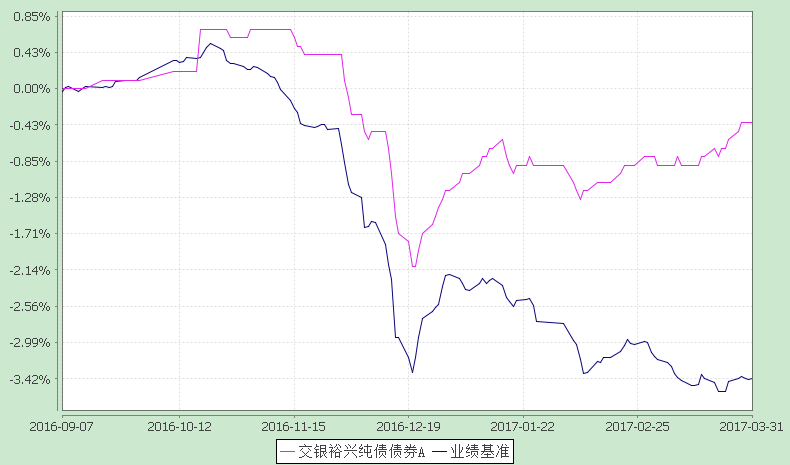 注：本基金基金合同生效日为2016年9月7日，基金合同生效日至报告期期末，本基金运作时间未满一年。本基金建仓期为自基金合同生效日起的6个月。截至建仓期结束，本基金各项资产配置比例符合基金合同及招募说明书有关投资比例的约定。2．交银裕兴纯债债券C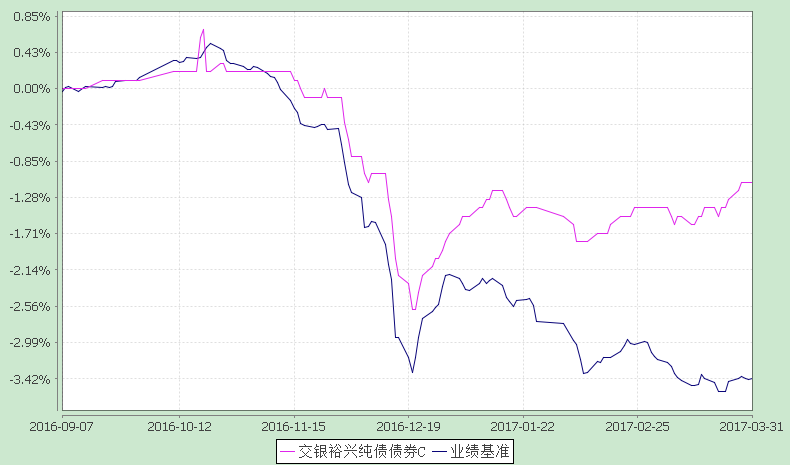 注：本基金基金合同生效日为2016年9月7日，基金合同生效日至报告期期末，本基金运作时间未满一年。本基金建仓期为自基金合同生效日起的6个月。截至建仓期结束，本基金各项资产配置比例符合基金合同及招募说明书有关投资比例的约定。§4  管理人报告4.1 基金经理（或基金经理小组）简介注：1、本表所列基金经理（助理）任职日期和离职日期均以基金合同生效日或公司作出决定并公告(如适用)之日为准；2、本表所列基金经理（助理）证券从业年限中的“证券从业”的含义遵从中国证券业协会《证券业从业人员资格管理办法》的相关规定； 3、基金经理（或基金经理小组）期后变动（如有）敬请关注基金管理人发布的相关公告。4.2 管理人对报告期内本基金运作遵规守信情况的说明在报告期内，本基金管理人严格遵循了《中华人民共和国证券投资基金法》、基金合同和其他相关法律法规的规定，并本着诚实信用、勤勉尽责的原则管理和运用基金资产，基金投资管理符合有关法律法规和基金合同的规定，为基金持有人谋求最大利益。4.3 公平交易专项说明公平交易制度的执行情况本公司制定了严格的投资控制制度和公平交易监控制度来保证旗下基金运作的公平，旗下所管理的所有资产组合，包括证券投资基金和特定客户资产管理专户均严格遵循制度进行公平交易。公司建立资源共享的投资研究信息平台，确保各投资组合在获得投资信息、投资建议和实施投资决策方面享有公平的机会。公司在交易执行环节实行集中交易制度，建立公平的交易分配制度。对于交易所公开竞价交易，遵循“时间优先、价格优先、比例分配”的原则，全部通过交易系统进行比例分配；对于非集中竞价交易、以公司名义进行的场外交易，遵循“价格优先、比例分配”的原则按事前独立确定的投资方案对交易结果进行分配。公司中央交易室和风险管理部进行日常投资交易行为监控，风险管理部负责对各账户公平交易进行事后分析，于每季度和每年度分别对公司管理的不同投资组合的整体收益率差异、分投资类别的收益率差异以及不同时间窗口同向交易的交易价差进行分析，通过分析评估和信息披露来加强对公平交易过程和结果的监督。报告期内本公司严格执行公平交易制度，公平对待旗下各投资组合，未发现任何违反公平交易的行为。4.3.2异常交易行为的专项说明本基金于本报告期内不存在异常交易行为。本报告期内，本公司管理的所有投资组合参与的交易所公开竞价同日反向交易成交较少的单边交易量没有超过该证券当日总成交量5%的情形，本基金与本公司管理的其他投资组合在不同时间窗下（如日内、3日内、5日内）同向交易的交易价差未出现异常。4.4 报告期内基金的投资策略和运作分析2017年一季度，国内经济保持了企稳回暖的势头。一方面，尽管一季度楼市调控政策进一步加码，但是国内楼市价格并未出现拐点，房地产投资增速进一步攀升，70个大中城市新建商品住宅价格指数1-2月份同比依然在10%以上，环比继续上涨，商品房销售面积同比增速保持25%以上，房地产投资同比增速上升至8.9%；另一方面，国内制造业与美欧等发达经济体处于同步回暖的态势中， 3月份中采制造业PMI上升至51.8%。货币政策上，鉴于国内经济继续回暖且美联储加息频率加快，一季度央行货币政策继续向中性偏紧方向回归。央行于2月3日与3月16日两次上调公开市场操作利率及SLF等定向工具利率，今年一季度央行公开市场净回笼1.025万亿，为2016年以来首次季度净回笼。资金面上，尽管一季度资金面较去年12月份好转，但是受央行货币政策影响，资金价格中枢继续上移。受央行上调公开市场操作利率、经济回暖及3月份资金面好于预期等因素交替冲击，一季度10年期国开债先下跌，但3月中下旬开始上涨，信用债主要呈震荡回调走势。其中，银行间市场10年期国开债YTM较去年底上升37个BP以上，3年期AAA中票YTM较去年底上升40个BP以上，5年期AAA中票YTM较去年底上升44个BP以上。基金操作方面，报告期内本基金注重信用风险管控，根据市场情况安排组合资产结构、以及组合杠杆与久期，努力为持有人创造较为稳健的回报。展望二季度，国内经济整体保持弱势平稳的概率较大，央行货币政策仍将更倾向于抑制资产价格泡沫。除非出现超预期的经济下行风险，否则预计短期内央行将以稳健偏紧的货币政策为主。另外，二季度需警惕企业信用风险。组合管理方面，本基金将紧密跟踪经济走势与央行货币政策操作动态，尽力控制信用风险，计划继续保持合适的组合久期，积极跟踪把握市场节奏，努力为投资者创造较为稳健的回报。4.5 报告期内基金的业绩表现截至2017年3月31日，交银裕兴纯债A份额净值为0.996元，本报告期份额净值增长率为0.81%，同期业绩比较基准增长率为-1.24%；交银裕兴纯债C份额净值为0.989元，本报告期份额净值增长率为0.61%，同期业绩比较基准增长率为-1.24%。4.6报告期内基金持有人数或基金资产净值预警说明本基金本报告期内无需预警说明。	§5  投资组合报告5.1 报告期末基金资产组合情况5.2 报告期末按行业分类的股票投资组合5.2.1报告期末按行业分类的境内股票投资组合本基金本报告期末未持有股票。5.2.2报告期末按行业分类的沪港通投资股票投资组合本基金本报告期末未持有通过沪港通投资的股票。5.3 报告期末按公允价值占基金资产净值比例大小排序的前十名股票投资明细本基金本报告期末未持有股票。5.4 报告期末按债券品种分类的债券投资组合5.5 报告期末按公允价值占基金资产净值比例大小排序的前五名债券投资明细5.6　报告期末按公允价值占基金资产净值比例大小排序的前十名资产支持证券投资明细本基金本报告期末未持有资产支持证券。5.7 报告期末按公允价值占基金资产净值比例大小排序的前五名贵金属投资明细本基金本报告期末未持有贵金属。5.8 报告期末按公允价值占基金资产净值比例大小排序的前五名权证投资明细本基金本报告期末未持有权证。5.9 报告期末本基金投资的股指期货交易情况说明本基金本报告期末未持有股指期货。5.10 报告期末本基金投资的国债期货交易情况说明本基金本报告期末未持有国债期货。5.11 投资组合报告附注5.11.1报告期内本基金投资的前十名证券的发行主体未被监管部门立案调查，在本报告编制日前一年内本基金投资的前十名证券的发行主体未受到公开谴责和处罚。5.11.2本基金投资的前十名股票中，没有超出基金合同规定的备选股票库之外的股票。5.11.3 其他资产构成5.11.4 报告期末持有的处于转股期的可转换债券明细本基金本报告期末未持有处于转股期的可转换债券。5.11.5 报告期末前十名股票中存在流通受限情况的说明本基金本报告期末未持有股票。5.11.6 投资组合报告附注的其他文字描述部分由于四舍五入的原因，分项之和与合计项之间可能存在尾差。§6  开放式基金份额变动单位：份注：1、如果本报告期间发生转换入、红利再投业务，则总申购份额中包含该业务；     2、如果本报告期间发生转换出业务，则总赎回份额中包含该业务。§7  基金管理人运用固有资金投资本基金情况7.1 基金管理人持有本基金份额变动情况本报告期内未发生基金管理人运用固有资金投资本基金的情况。7.2 基金管理人运用固有资金投资本基金交易明细本基金管理人本报告期内未进行本基金的申购、赎回、红利再投等。§8 影响投资者决策的其他重要信息8.1 报告期内单一投资者持有基金份额比例达到或超过20%的情况§9 备查文件目录9.1 备查文件目录1、中国证监会准予交银施罗德裕兴纯债债券型证券投资基金募集注册的文件； 2、《交银施罗德裕兴纯债债券型证券投资基金基金合同》； 3、《交银施罗德裕兴纯债债券型证券投资基金招募说明书》； 4、《交银施罗德裕兴纯债债券型证券投资基金托管协议》； 5、关于申请募集注册交银施罗德裕兴纯债债券型证券投资基金的法律意见书； 6、基金管理人业务资格批件、营业执照； 7、基金托管人业务资格批件、营业执照； 8、报告期内交银施罗德裕兴纯债债券型证券投资基金在指定报刊上各项公告的原稿。9.2 存放地点备查文件存放于基金管理人的办公场所。9.3 查阅方式投资者可在办公时间内至基金管理人的办公场所免费查阅备查文件，或者登录基金管理人的网站(www.fund001.com，www.bocomschroder.com)查阅。在支付工本费后，投资者可在合理时间内取得上述文件的复制件或复印件。 投资者对本报告书如有疑问，可咨询本基金管理人交银施罗德基金管理有限公司。本公司客户服务中心电话：400-700-5000（免长途话费），021-61055000，电子邮件：services@jysld.com。基金简称交银裕兴纯债债券交银裕兴纯债债券基金主代码519774519774基金运作方式契约型开放式契约型开放式基金合同生效日2016年9月7日2016年9月7日报告期末基金份额总额1,405,197,915.45份1,405,197,915.45份投资目标本基金在控制风险和保持资产流动性的基础上，通过积极主动的投资管理，追求基金资产的长期稳健增值，力争较高的投资回报。本基金在控制风险和保持资产流动性的基础上，通过积极主动的投资管理，追求基金资产的长期稳健增值，力争较高的投资回报。投资策略本基金充分发挥基金管理人的研究优势，将宏观周期研究、行业周期研究、公司研究相结合，在分析和判断宏观经济趋势、货币及财政政策趋势和金融市场运行趋势的基础上，动态调整大类金融资产比例，自上而下决定债券组合久期、期限结构、债券类别配置策略，在严谨深入的分析基础上，综合考量政府债券、信用债等不同债券板块的流动性、供求关系和收益率水平等，深入挖掘价值被低估的标的券种。本基金充分发挥基金管理人的研究优势，将宏观周期研究、行业周期研究、公司研究相结合，在分析和判断宏观经济趋势、货币及财政政策趋势和金融市场运行趋势的基础上，动态调整大类金融资产比例，自上而下决定债券组合久期、期限结构、债券类别配置策略，在严谨深入的分析基础上，综合考量政府债券、信用债等不同债券板块的流动性、供求关系和收益率水平等，深入挖掘价值被低估的标的券种。业绩比较基准中债综合全价指数中债综合全价指数风险收益特征本基金是一只债券型基金，其风险与预期收益高于货币市场基金，低于混合型基金和股票型基金，属于证券投资基金中中等风险的品种。本基金是一只债券型基金，其风险与预期收益高于货币市场基金，低于混合型基金和股票型基金，属于证券投资基金中中等风险的品种。基金管理人交银施罗德基金管理有限公司交银施罗德基金管理有限公司基金托管人兴业银行股份有限公司兴业银行股份有限公司下属两级基金的基金简称交银裕兴纯债债券A交银裕兴纯债债券C下属两级基金的交易代码519774519775报告期末下属两级基金的份额总额1,405,197,234.31份681.14份主要财务指标报告期(2017年1月1日-2017年3月31日)报告期(2017年1月1日-2017年3月31日)主要财务指标交银裕兴纯债债券A交银裕兴纯债债券C1.本期已实现收益10,960,051.3917.652.本期利润9,361,764.3211.303.加权平均基金份额本期利润0.01140.00714.期末基金资产净值1,399,939,806.05673.835.期末基金份额净值0.9960.989阶段净值增长率①净值增长率标准差②业绩比较基准收益率③业绩比较基准收益率标准差④①－③②－④过去三个月0.81%0.08%-1.24%0.07%2.05%0.01%阶段净值增长率①净值增长率标准差②业绩比较基准收益率③业绩比较基准收益率标准差④①－③②－④过去三个月0.61%0.07%-1.24%0.07%1.85%0.00%姓名职务任本基金的基金经理期限任本基金的基金经理期限证券从业年限说明姓名职务任职日期离任日期证券从业年限说明章妍交银荣祥保本混合、交银增强收益债券、交银裕通纯债债券、交银裕兴纯债债券、交银裕盈纯债债券、交银裕利纯债债券、交银启通灵活配置混合的基金经理2016-09-072017-03-312年章妍女士，复旦大学金融学硕士、中央财经大学统计学学士。9年金融行业证券投资工作经验，历任太平洋资产管理有限公司高级投资经理、资深投资经理。2015年加入交银施罗德基金管理有限公司。2015年11月21日至2016年12月29日担任交银施罗德荣泰保本混合型证券投资基金的基金经理，2016年1月9日至2017年3月30日担任交银施罗德裕通纯债债券型证券投资基金的基金经理，2016年6月20日至2017年3月30日担任交银施罗德荣祥保本混合型证券投资基金的基金经理，2016年9月7日至2017年3月30日担任交银施罗德裕兴纯债债券型证券投资基金的基金经理，2016年11月4日至2017年3月30日担任交银施罗德裕盈纯债债券型证券投资基金的基金经理，2016年11月23日至2017年3月30日担任交银施罗德裕利纯债债券型证券投资基金的基金经理，2016年12月30日至2017年3月30日担任交银施罗德增强收益债券型证券投资基金的基金经理，2017年2月24日至2017年3月30日担任交银施罗德启通灵活配置混合型证券投资基金的基金经理。连端清交银货币、交银理财60天债券、交银丰盈收益债券、交银现金宝货币、交银丰润收益债券、交银活期通货币、交银天利宝货币、交银裕兴纯债债券、交银裕盈纯债债券、交银裕利纯债债券、交银裕隆纯债债券、交银天鑫宝货币、交银天益宝货币、交银境尚收益债券的基金经理2017-03-31-4年连端清先生，复旦大学经济学博士。历任交通银行总行金融市场部、湘财证券研究所研究员、中航信托资产管理部投资经理。2015年加入交银施罗德基金管理有限公司。序号项目金额（元）占基金总资产的比例（%）1权益投资--其中：股票--2固定收益投资1,298,712,300.0092.73其中：债券1,298,712,300.0092.73 资产支持证券--3贵金属投资--4金融衍生品投资--5买入返售金融资产40,000,180.002.86其中：买断式回购的买入返售金融资产--6银行存款和结算备付金合计3,484,775.460.257其他资产58,275,419.474.168合计1,400,472,674.93100.00序号债券品种公允价值（元）占基金资产净值比例（％）1国家债券--2央行票据--3金融债券100,352,000.007.17其中：政策性金融债100,352,000.007.174企业债券1,198,360,300.0085.605企业短期融资券--6中期票据--7可转债（可交换债）--8同业存单--9其他--10合计1,298,712,300.0092.77序号债券代码债券名称数量（张）公允价值(元)占基金资产净值比例（％）1148030614深业债1,280,000133,721,600.009.552148016714潭两型债1,000,000106,800,000.007.633148027414西塞山债1,000,000106,300,000.007.594148022414泰兴中兴债1,000,000106,220,000.007.595148024014东台债021,000,000106,160,000.007.58序号名称金额（元）1存出保证金-2应收证券清算款-3应收股利-4应收利息58,275,019.715应收申购款399.766其他应收款-7待摊费用-8其他-9合计58,275,419.47项目交银裕兴纯债债券A交银裕兴纯债债券C报告期期初基金份额总额599,309,651.251,760.22本报告期期间基金总申购份额1,210,904,036.821,117.37减：本报告期期间基金总赎回份额405,016,453.762,196.45本报告期期间基金拆分变动份额（份额减少以“-”填列）--报告期期末基金份额总额1,405,197,234.31681.14投资者类别  报告期内持有基金份额变化情况报告期内持有基金份额变化情况报告期内持有基金份额变化情况报告期内持有基金份额变化情况报告期内持有基金份额变化情况报告期末持有基金情况报告期末持有基金情况投资者类别  序号持有基金份额比例达到或者超过20%的时间区间期初份额申购份额赎回份额持有份额份额占比机构12017/1/1-2017/3/31599,236,597.801,210,897,578.20405,000,000.001,405,134,176.00100.00%产品特有风险产品特有风险产品特有风险产品特有风险产品特有风险产品特有风险产品特有风险产品特有风险本基金本报告期内出现单一投资者持有基金份额比例超过基金总份额20%的情况。如该类投资者集中赎回，可能会对本基金带来流动性冲击，从而影响基金的投资运作和收益水平。基金管理人将加强流动性管理，防范相关风险，保护持有人利益。本基金本报告期内出现单一投资者持有基金份额比例超过基金总份额20%的情况。如该类投资者集中赎回，可能会对本基金带来流动性冲击，从而影响基金的投资运作和收益水平。基金管理人将加强流动性管理，防范相关风险，保护持有人利益。本基金本报告期内出现单一投资者持有基金份额比例超过基金总份额20%的情况。如该类投资者集中赎回，可能会对本基金带来流动性冲击，从而影响基金的投资运作和收益水平。基金管理人将加强流动性管理，防范相关风险，保护持有人利益。本基金本报告期内出现单一投资者持有基金份额比例超过基金总份额20%的情况。如该类投资者集中赎回，可能会对本基金带来流动性冲击，从而影响基金的投资运作和收益水平。基金管理人将加强流动性管理，防范相关风险，保护持有人利益。本基金本报告期内出现单一投资者持有基金份额比例超过基金总份额20%的情况。如该类投资者集中赎回，可能会对本基金带来流动性冲击，从而影响基金的投资运作和收益水平。基金管理人将加强流动性管理，防范相关风险，保护持有人利益。本基金本报告期内出现单一投资者持有基金份额比例超过基金总份额20%的情况。如该类投资者集中赎回，可能会对本基金带来流动性冲击，从而影响基金的投资运作和收益水平。基金管理人将加强流动性管理，防范相关风险，保护持有人利益。本基金本报告期内出现单一投资者持有基金份额比例超过基金总份额20%的情况。如该类投资者集中赎回，可能会对本基金带来流动性冲击，从而影响基金的投资运作和收益水平。基金管理人将加强流动性管理，防范相关风险，保护持有人利益。本基金本报告期内出现单一投资者持有基金份额比例超过基金总份额20%的情况。如该类投资者集中赎回，可能会对本基金带来流动性冲击，从而影响基金的投资运作和收益水平。基金管理人将加强流动性管理，防范相关风险，保护持有人利益。